Edition XSМагнито-планарные наушники«Стелс» магнитыДиафрагма NEO Supernano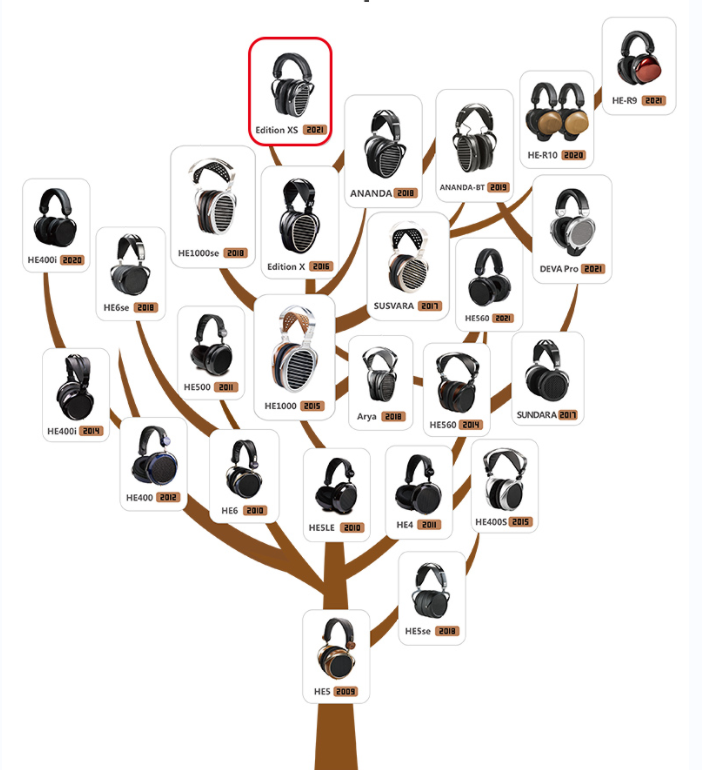 Edition XS: мощное обновление Edition XCES 2017 INNOVATION AWARD HONCKEE VGP 2017 SUMMERSecrets BEST OF Headphones 2016Headfonia.com Best Open-back Headphones of 20162015 Edition X2021 Edition XS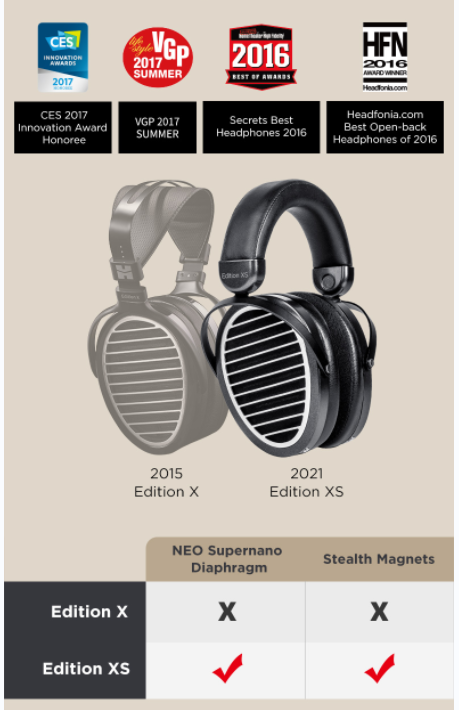 Новые Edition XS развивают достижения своего предшественника, получив несколько существенных обновлений. Благодаря технологии Stealth Magnet и фирменной диафрагме NEO supernano, Edition XS создают широкую, естественную звуковую сцену, которая позволяет слушателю ощутить себя в лучшем месте концертного зала. Диафрагма NEO supernano на 80 % тоньше, чем в оригинальной версии, что обеспечивает молниеносный отклик и детальное воспроизведение звука без заметных искажений.Edition XS от HIFIMAN привносит глубину и диапазон хорошо записанной музыки в наушники по доступной цене.Stealth Magnets Акустически прозрачные магнитыВ отличие от обычных магнитов, создающих искажения звуковых волн, особая форма Stealth Magnets позволяет волнам проходить через магниты, не образуя помех.Усовершенствованная конструкция магнитов HIFIMAN является акустически прозрачной, что значительно снижает дифракционную турбулентность, которая нарушает целостность звуковых волн. Снижение искажений позволяет получить чистый звук, точный и полнодиапазонный.Наследие HIFIMANДиафрагма NEO "supernano" (NsD)Новая NsD на 80% тоньше предыдущих конструкций, что обеспечивает быстрый отклик и детализированную картину с сочным, полнодиапазонным звучанием.ОголовьеЛегкое, эргономичное оголовье обеспечивает максимальный комфорт для многочасового прослушивания. Внешняя поверхность выполнена из изысканного матового черного материала, а внутренний слой - из высококачественной пены с эффектом памяти, обеспечивающей максимально комфортную посадку и упругость. Конструкция наушников способствует общей долговечности, сохраняя удобную посадку на долгие годы.Edition XSКабельНовые 3,5-мм разъемы HIFIMAN аналогичны тем, что используются на большинстве аудиоустройств. Поставляемый в комплекте 3,5-мм кабель можно легко менять и заменять.ХарактеристикиДиапазон частот: 8Гц-50кГцИмпеданс: 18ΩЧувствительность: 92дБВес: 405г